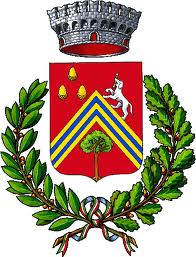 COMUNE DI VEZZANO SUL CROSTOLOA Vezzano è tempo di Pic-Nic di mezza estate 
con il box cena al parco Paride AllegriAppuntamento mercoledì 21 luglio. Prenotazione obbligatoriaVEZZANO SUL CROSTOLO (19 luglio 2021) – Buon cibo, ottima musica e tanta compagnia in un contesto informale. Eccoli gli ingredienti del “Pic-Nic di mezza estate” organizzato dall’Amministrazione, in collaborazione con il centro sociale I Giardini, l'US Vezzano e il Circolo S. Zannoni, all’interno del cartellone di “EstaVezz”.L’appuntamento sarà mercoledì 21 luglio, alle 20.30, al Parco Paride Allegri, nella zona del campo sportivo.Il box cena da 15 euro, bere escluso, contiene erbazzone, frittatine di stagione, crostone rustico; gnocchini fritti con salume; oppure pasta fredda dell'orto; bicchiere di cubetti di anguria reggiana e torte miste nostrane. Per sedersi comodamente è necessario portarsi una coperta da casa.E’ possibile portare con sé la borraccia visto che a pochi metri è c’è distributore pubblico dell'acqua. Sarà inoltre attivo il servizio da asporto per il gnocco fritto e il bar.Per partecipare è obbligatorio prenotarsi al numero 349.8579687.